С 11 июля в Красноярске будет запрещена остановка и стоянка транспорта на нескольких участках ул. Петра ПодзолковаТам будут установлены дорожные знаки «Остановка и стоянка транспорта запрещена» с табличками «Работает эвакуатор».  Знаки появятся с нечетной стороны жилой застройки при движении в сторону ул. Шахтеров. Такое решение принято для исключения аварийных и заторовых ситуаций. Дорожные знаки появятся на участке с 11 июля 2019 года.  Они будут установлены в соответствии со следующей схемой: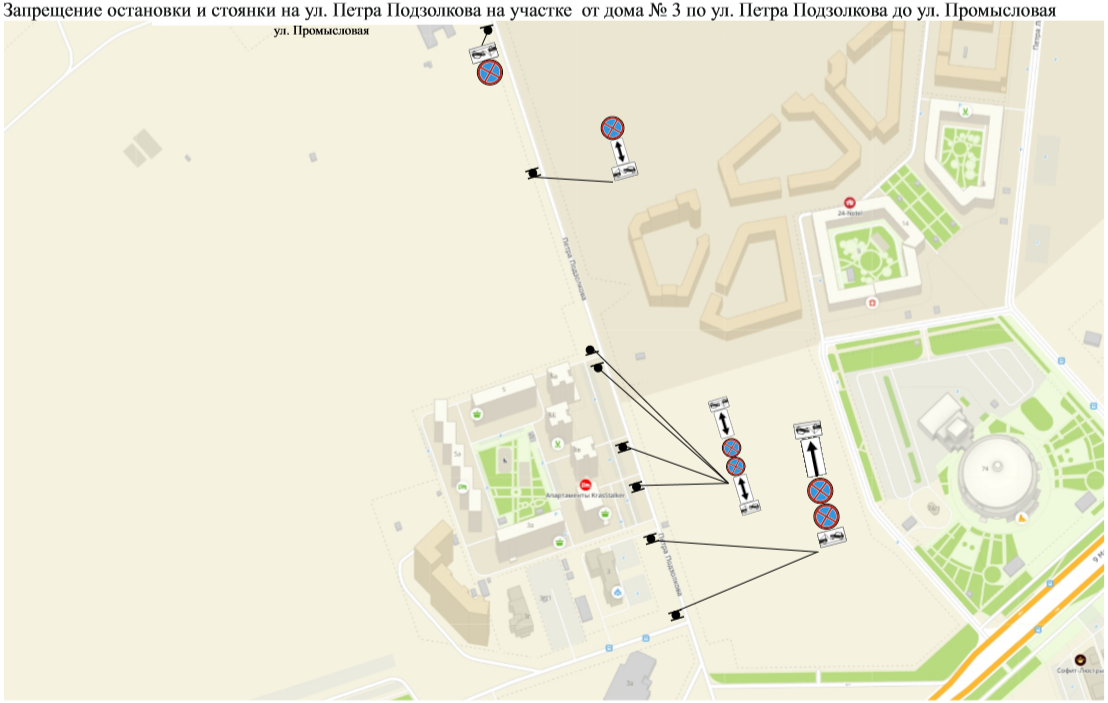 